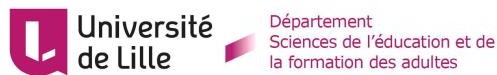 Certificat Universitaire EREFA
« Étude, Recherche et Expertise 
en Formation des Adultes » Niveau post-Master 2Intégralement à distance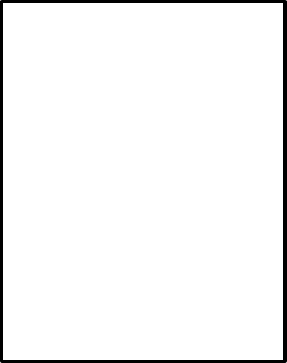 ...................................................................................................................................................................................Adresse personnelle :..................................................................................................................................................................................Téléphone personnel : fixe : ........................................	Mobile : …………………………………………..Téléphone professionnel : ……………………………….E-mail : ..........................................................................FONCTION EXERCÉE OU SITUATION ACTUELLE : ...............................................................................................................................................................................................................................................................................……………………………………………………………………………………………………………..DIPLOMES ANTÉRIEURS et ANNÉE D'OBTENTION :(Préciser si obtenus ou en cours, et par voie de Formation Initiale (FI) ou de Formation Continue (FC)MOTIVATION DE VOTRE CANDIDATURE À CETTE FORMATION- Joindre une lettre de motivation (1 page maximum)Travail antérieur de recherche (mémoire de maîtrise, de M1, M2 ou autre) :- Discipline : ..............................................................................................................................................................- sujet : ......................................................................................................................................................................- Directeur(trice) de mémoire en M2 :…………………………………………......................................................................................................................- Université : ..............................................................................................................................................................Date de soutenance : ................................................... Note au mémoire : ............................................................Si vous êtes étudiant(e) non francophoneConnaissance de la langue française (niveau A1, A2, B1… selon l'échelle des niveaux du cadre européen en langue, nombre d'années d'études) :- écrite : .....................................................................................................................................................................- parlée : ....................................................................................................................................................................-	Avez-vous subi des tests de français ?   oui 	 non Si oui lesquels ?........................................................................................................................................................Présentation (en 2 pages maximum, hors références bibliographiques) de votre projet de recherche en formation des adultes : document à joindre au dossierDossier complet de candidature à adresser par mail à Noémie Gillot (noemie.gillot@univ-lille.fr) pour :le 04/07/22 : 1e tranche de recrutement le 04/09/22 : 2e tranche de recrutement Pour toute question liée au financement de cette formation et à sa contractualisation : 
contracter Yamina Delplace (yamina.delplace@univ-lille.fr)Cette formation est éligible au titre du CPF. 
Financement employeur : 1 730 €. Financement individuel : 900 €Fait à	,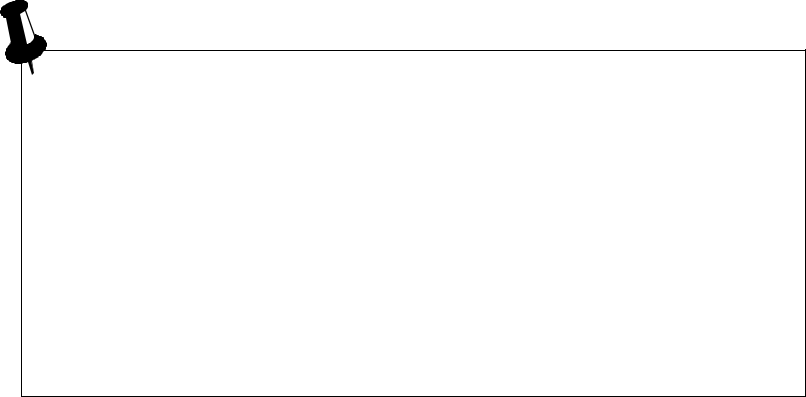 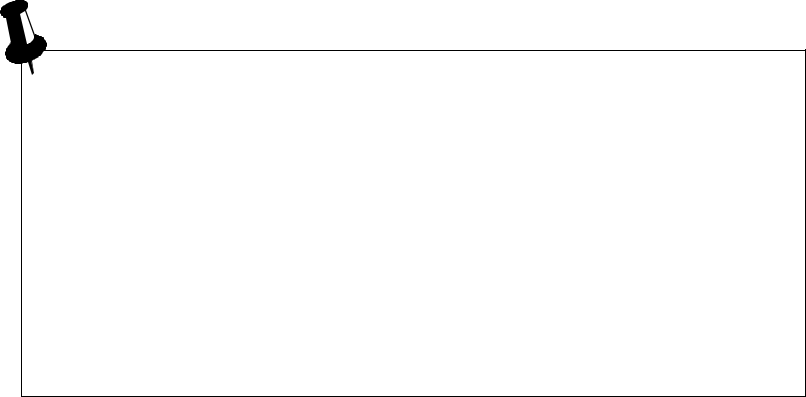 le ...................................................SignatureDossier de candidature - 20…...... - 20……..ETAT CIVILPhotoETAT CIVIL(Obligatoire)Nom usuel :.......................................................Prénom :……………….………………Intitulé et UniversitéMentionAnnéeBac + 2 : DUT, BTS, DEUG, DEUST ou Licence 2Licence 3 ou autres Bac +3Maîtrise ou Master 1 ou autres Bac +4Master 2 ou DEA, DESS, ou autres